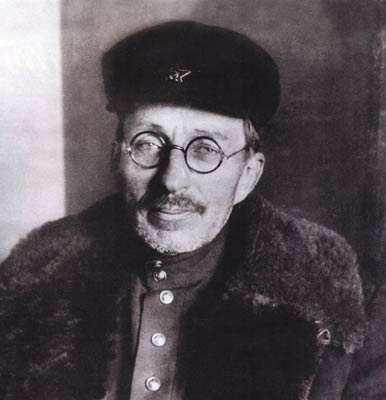 А.С. Макаренко130 років від дня народження(1888-1939)Він був просто народним учителем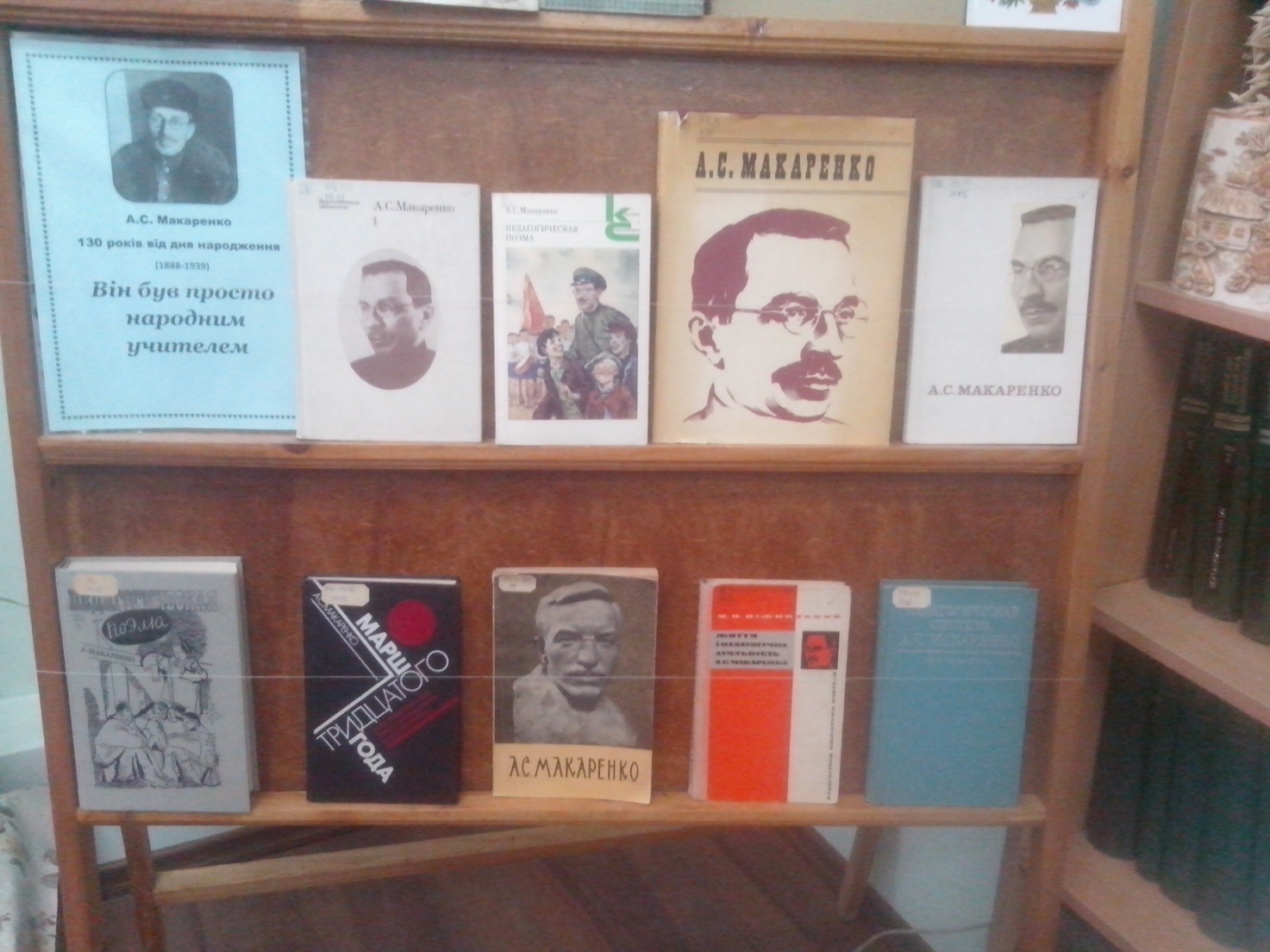 